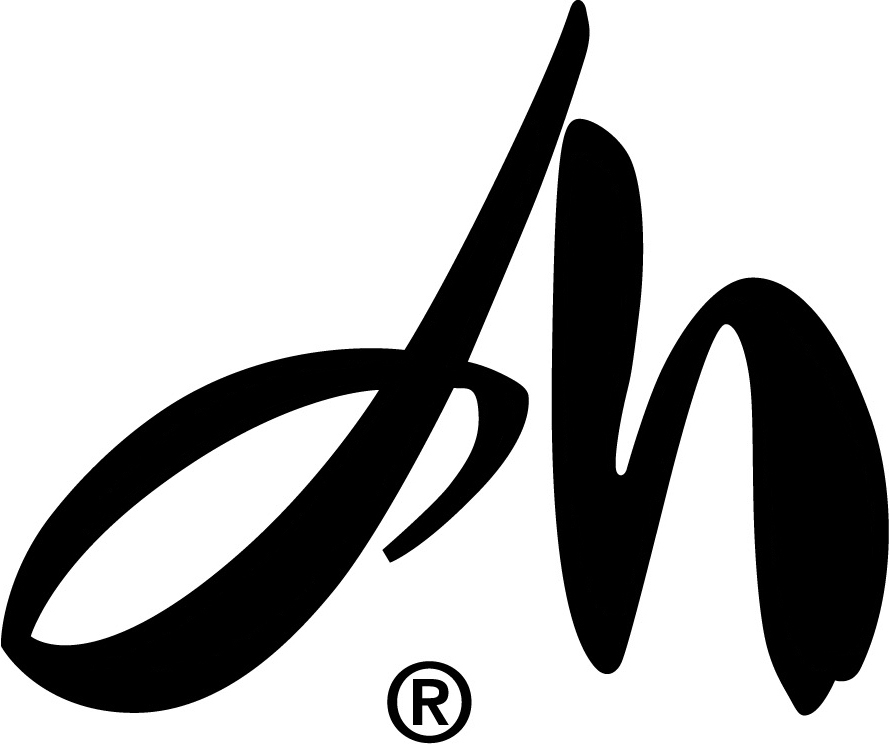 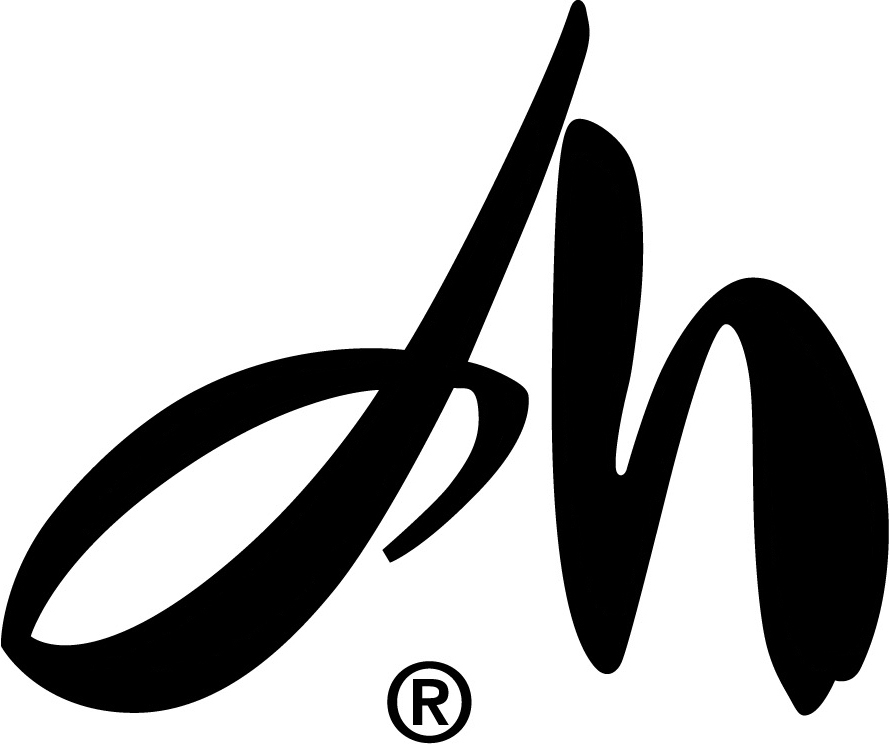 АнкетаСведения об участнике конкурсаФИО Щелгачев Роман ВладимировичДата рождения 09.05.1999Школа, класс ГБОУ СОШ № 546 Санкт-Петербурга. Ленинский пр. д. 80, корп. 2Что побудило Вас стать участником конкурса? Желание поделиться своим опытом и новыми впечатлениямиКто входит в Вашу группу поддержки? ОдноклассникиСведения о представляемом проектеСочинение на тему: «Я меня мир вокруг себя»